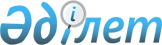 Демалыс күнін ауыстыру туралыҚазақстан Республикасы Үкіметінің 2007 жылғы 20 қарашадағы N 1113 Қаулысы

      Еңбекшілердің демалысы үшін қолайлы жағдайлар жасау және 2007 жылғы желтоқсандағы жұмыс уақытын ұтымды пайдалану мақсатында Қазақстан Республикасының Үкіметі ҚАУЛЫ ЕТЕДІ: 

      1. Демалыс күні 2007 жылғы 29 желтоқсан сенбіден 2007 жылғы 31 желтоқсан дүйсенбіге ауыстырылсын. 

      2. Қажетті өнім шығару, қаржылықты қоса алғанда, қызметтер көрсету, сондай-ақ құрылыс объектілерін іске қосу үшін еңбек, материалдық және қаржы ресурстарымен қамтамасыз етілген ұйымдарға кәсіподақ ұйымдарымен келісім бойынша 2007 жылғы 31 желтоқсанда жұмыс жүргізуге құқық берілсін. 

      Көрсетілген күнгі жұмыс Қазақстан Республикасының қолданыстағы заңнамасына сәйкес өтеледі. 

      3. Осы қаулы алғаш рет ресми жарияланған күнінен бастап қолданысқа енгізіледі.       Қазақстан Республикасының 

      Премьер-Министрі 
					© 2012. РГП на ПХВ «Институт законодательства и правовой информации Республики Казахстан» Министерства юстиции Республики Казахстан
				